Уважаемые руководители!На основании распоряжения Губернатора Ростовской области от 16.03.2020                   № 43 «О введении режима повышенной готовности на территории Ростовской области и мерах по предотвращению распространения новой коронавирусной инфекции (2019-nCoV)» минобразование Ростовской области направляет для использования в работе при подготовке к реализации с 30.03.2020 (либо с другого дня ранее запланированного выхода с каникул) до 12.04.2020 включительно образовательных программ с применением электронного обучения и дистанционных образовательных технологий:приказ Минпросвещения России от 17.03.2020 № 104 «Об организации образовательной деятельности в организациях, реализующих образовательные программы начального общего, основного общего и среднего общего образования, образовательные программы среднего профессионального образования и дополнительные общеобразовательные программы, в условиях распространения новой коронавирусной инфекции на территории Российской Федерации»;письмо Минпросвещения России от 19.03.2020 № ГД-39/04 «О направлении методических рекомендаций»;методические рекомендации работникам общеобразовательных организаций Ростовской области по применению электронного обучения и дистанционных образовательных технологий (включая примерный порядок действий образовательных организаций при реализации образовательных программ с применением электронного обучения и дистанционных образовательных технологий), разработанные специалистами Центра методической поддержки внедрения информационных технологий ГБУ ДПО РО «Ростовский  институт повышения квалификации и профессиональной переподготовки работников образования»;методические рекомендации по использованию информационно-образовательной среды «Российская электронная школа» в общеобразовательных организациях в условиях дистанционного обучения, размещенные на официальном сайте Минпросвещения России.Дополнительно минобразование Ростовской области информирует.В настоящее время Минпросвещения России готовятся документы:приказ «Об утверждении временного порядка сопровождения реализации образовательных программ начального общего, основного общего, среднего общего образования, образовательных программ среднего профессионального образования и дополнительных общеобразовательных программ с применением электронного обучения и дистанционных образовательных технологий»;рекомендации по организации образовательного процесса в период до 12.04.2020 в случае отсутствия условий для реализации образовательных программ с применением электронного обучения и дистанционных образовательных технологий.В ГБУ ДПО РО «Ростовский  институт повышения квалификации и профессиональной переподготовки работников образования» по вопросам реализации перехода на дистанционное или электронное обучение для образовательных организаций:открыта консультационная линия на официальном сайте ГБУ ДПО РО РИПК и ППРО (http://ripkro.ru);определен телефон горячей линии 8-863-269-57-88.После утверждения приказа Минпросвещения России «Об утверждении временного порядка сопровождения реализации образовательных программ начального общего, основного общего, среднего общего образования, образовательных программ среднего профессионального образования и дополнительных общеобразовательных программ с применением электронного обучения и дистанционных образовательных технологий» в кратчайшие сроки будет подготовлен и доведен до вашего сведения соответствующий приказ Минобразования Ростовской области.Прошу довести информацию до сведения руководителей образовательных организаций и взять вопрос под личный контроль.Приложение: в эл. виде.Атаманчук Елена Алексеевна+7 (863) 267 01 53  788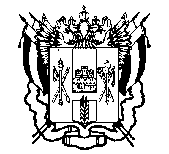 ПРАВИТЕЛЬСТВО  РОСТОВСКОЙ  ОБЛАСТИМИНИСТЕРСТВООБЩЕГО  И  ПРОФЕССИОНАЛЬНОГООБРАЗОВАНИЯРОСТОВСКОЙ ОБЛАСТИ(минобразование Ростовской области)пер. Доломановский, . Ростов-на-Дону, 44082тел.   (86) 240-4-97  факс (86) 267-86-44E-: min@rostobr.ruhttp://www.rostobr.ru[REGNUMDATESTAMP]  на № ________________  от  ____________________Руководителяммуниципальных органов,осуществляющих управлениев сфере образованияРуководителямгосударственных профессиональных образовательных организацийРуководителям государственных общеобразовательных организацийМинистр[SIGNERSTAMP1]Л.В. Балина